附件1一、授课模式模式一：课堂授课设置全球维修产业与自贸区发展、保税维修与全球维修产品通关监管与检验监管、重点产业全球维修业务发展三大基本模块。主要邀请上海自贸区、上海海关加工贸易监管、上海海关商品检验部门、上海海事大学等熟悉一线业务的专家，以及长期从事全球维修业务的企业管理、技术人员，使学员熟练掌握相关理论知识体系及业务流程。模式二：实践考察    结合授课内容和相关企业的全球维修业务发展情况，去企业进行实地考察，让学员更多的了解全球维修业务的实际开展情况，拓展知识面。拟组织学员参观上海自贸区临港新片区相关企业，如卡特彼勒再制造（上海）有限公司。模式三：互动教学以当前产业热点、业务难点或实际案例等为主题，学员通过分组讨论、头脑风暴形式，形成讨论结果并现场报告，邀请海关专家、全球维修企业业务负责人以及高校研究机构的研究者参与，开展学员间、师生间的讨论交流，提高学员分析解决问题的综合能力。二、授课专家简介郭爱军（男）：上海生产性服务业促进会副会长，上海交大、复旦等多所高校兼职教授、硕导。英国卡迪夫大学国际经济及金融学硕士，加拿大女王大学访问学者、美国商务部国际访问学者。原上海市人民政府发展研究中心开放处处长、APEC亚太运营中心领导，现任外经贸大美国研究中心首席专家，兼任中国上海自贸区研究院秘书长、上海金融战略研究学会秘书长、亚洲研究会副会长、上海国际税务研究会暨上海税收学会理事、汇付天下金融集团高级顾问（原副总裁）等。具有多年决策咨询研究经验，蝉联三次国家决策咨询最高奖“中国发展研究奖”一等奖，获得国际及省部级奖项多次。杨斌（男）：博士，教授，博导，上海航运物流信息工程技术研究中心主任，上海海事大学研究生院院长。主要研究领域是：物流系统规划、自贸区与跨国供应链、绿色物流、智慧物流、温控物流等。指导毕业研究生50余人，发表学术论文60余篇，主持和参加国家科技部、国家工信部、上海市科委、上海市人民政府发展研究中心等国家级、省部级项目10余项，主持完成企事业单位委托的各类咨询和研发项目30余项。获得上海市科技进步三等奖2项，中国物流与采购联合会科技进步一等奖 1项，上海市高等教育教学成果二等奖1项。湛益祥（男）：北京德和衡（上海）律师事务所高级联席合伙人，上海海事大学专业学位研究生企业导师，上海律师协会自贸区委员会委员，德和衡自贸区研究中心副主任、上海自贸区金融法律服务中心副主任、海关法律事务中心副主任；曾经参与了我国第一个保税港区（洋山保税港区）、第一个自贸区（上海自贸区）的投资开发建设和运营管理。袁健（男）：上海海关自贸区和特殊监管区域发展处二级主任科员。主要经历：自2009年起从事加工贸易监管及海关特殊监管区域管理业务，2013年起参与中国（上海）自由贸易试验区海关监管方案制定工作，起草“先进区、后报关”等海关创新制度规范；2018年起参与制定首届中国国际进口博览会海关监管方案。2019年参与临港新片区洋山特殊综合保税区筹建、验收等工作。上海课题获奖情况：《进口博览会背景下政府对保税货物精准监管的初探——以完善保税展示交易制度为例》获得2019年商务部商务发展研究成果优秀奖（省部级）。潘洁（男）： 上海海关商品检验处商检一科科长，海关总署机电产品专业委秘书。长期从事进出口机电产品的检验工作。多次作为主要起草人参与海关总署进口医疗器械、进口旧机电、入境维修/再制造等敏感商品业务规则及工作程序的制定、修订。同时，多次参与进出口机电产品检验相关行业标准的制定。周晴（女）：捷普科技（上海）有限公司物流及贸易合规总监。自2011年就职于捷普科技（上海）有限公司，担任物流及贸易合规总监。开发完成关务、供应链系统控制平台。在任职期间建立的多个系统化平台管控项目，分别获得捷普集团精益化管理最佳实践全球2个冠军和1个铜奖，2017年获得全球制造业STEP Ahead杰出女性提名，2019年获得2017-2018年度上海市三八红旗手称号。自2015年起负责公司在区外开展保税维修业务的工作，对相关保税维修法律法规进行梳理，建立了保税维修管理制度，搭建了保税维修系统，业务范围涉及基站收发信机功能板及模块等。王琴（女）：卡特彼勒再制造工业（上海）有限公司，商业解决方案经理（商务及再制造中国市场准入），上海财经大学(投资经济学), 研究生硕士学位。曹明（男）：泓明供应链集团有限公司和上海天泓创富投资有限公司董事长兼总裁。上海浦东现代物流行业协会副会长，上海保税区域协会副会长，中国保税区出口加工区协会常务理事，上海市集成电路行业协会副会长。香港大学中国商业学院B2B市场战略与管理研究生，交通大学－荷兰商学院工商博士在读。1995年在上海外高桥保税区创办上海泓明国际货运有限公司，从事国际货运代理、报关和陆上运输业务。1998年作为发起人，与上海市EDI中心合资成立上海美华系统有限公司，成为中国现代物流增值服务体系的首创者。创建第一个航运信息门户网站“航运商务网”；第一个口岸大通关信息增值服务平台“电子口岸网”。 2001年成立上海泓明供应链有限公司，以上海自贸试验区为中心，帮助全球跨国公司在华开展物流和供应链管理运作。公司深耕中国大半导体和大医疗产业，已经在全国11个城市建立了20个产业供应链物流中心，建设基于新兴数字化技术的产业互联网和供应链服务平台，开展保税＋研发、展示、交易、加工、维修和物流等为主的供应链创新。2002年成立上海天泓创富投资有限公司，融合全球理念与地方智慧，运用资本和科技力量推动中国产业供应链和产业互联网发展。他创业25年，深耕产业供应链发展，融合新兴数字技术，服务跨国科创企业，成功将泓明从传统物流公司转型到科技创新型数字化供应链服务集团，发展成为中国领先的高新技术产业供应链服务商。结合我国高新技术产业实际发展水平，海外高端装备“智造”，兼顾国内传统制造，并且针对多品种少数量，多批次小金额跨境购销的供应链管理服务，独创扩展型M+1+N供应链金融模型。通过与自主开发的供应链操作系统SCOS平台向银行、信保、产业基金、融资租赁和保理等金融和类金融机构提供动态智慧化风控模型和数据分析服务。附件2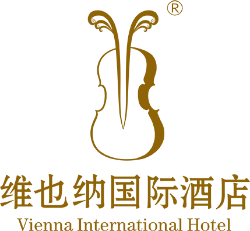 上海滴水湖海洋公园店上海浦东新区康乃馨路22号（维也纳国际酒店）SUBJECT  ：酒店交通路线路线一：自驾 ------ 导航路线二：轨道交通 ------ 如地铁-4号线（宝山路方向）-世纪大道换乘2号线（龙阳路方向）-龙阳路换乘16号线（滴水湖方向）-滴水湖地铁站（2号口）-1043公交车（共享区方向）-环湖西三路海港大道附件3承诺书（请填写完整，报到时主动交予工作人员）本人（姓名：          性别：     身份证号：                     手机号码：               ）是参加                     项目的人员，我已阅读并了解此次培训疫情防控各项要求和措施，经本人认真考虑，郑重承诺以下事项：一、本人体温记录表中所记录的报到前14天内的体温均属实。二、本人提供的报到前14天的行程属实。三、本人充分理解并遵守培训期间各项防疫安全要求。四、本人培训期间自行做好防护工作。五、本人接受并如实回答以下流行病学调查，保证所填报内容真实准确，如有虚假愿承担相应法律责任。1.报到前14天内，是否接触过新冠肺炎病例/疑似病例/已知无症状感染者？○是   ○否2.报到前14天内，是否接触过有发热或呼吸道症状患者？   ○是   ○否3.报到前14天内，所住社区是否曾有报告新冠肺炎病例？   ○是   ○否 4.报到前14天内，是否有以下症状，如有请在方框内划√   ○是   ○否症状：□发热    □寒战     □干咳    □咳痰     □鼻塞□流涕    □咽痛     □头痛    □乏力     □头晕□胸闷    □胸痛     □气促    □呼吸困难 □呕吐□腹泻    □结膜充血 □恶心    □腹痛     □其他症状            5.报到前，若接受过新型冠状病毒检测，检测结果是否为阳性？○是 ○否 6.体温记录表： 签名：                承诺日期：2020年   月   日附件4“自贸区及全球维修”高级研修班专题培训班报名登记表备注：1.自己填好内容，电子版（不要照片）和报名回执一起电子邮件发送：shsbgljpzx@163.com；日期体温日期体温日期体温日期体温月 日月 日月 日月 日月 日月 日月 日月 日月 日月 日月 日月 日月 日月 日月 日月 日姓    名性别性别性别性别出生日期最高学历最高学历最高学历最高学历身份证号码手机号码电子邮箱电子邮箱单位名称行业属性单位地址部    门职务/岗位职务/岗位职务/岗位已获专业技术资格证书/专业证件发送地址省市区备    注报名日期：              报名人：报名日期：              报名人：报名日期：              报名人：报名日期：              报名人：报名日期：              报名人：报名日期：              报名人：报名日期：              报名人：报名日期：              报名人：报名日期：              报名人：